CEDOPPRO CEDOP s.r.o.Milady Horákové 893272 01 KladnoIČ 271 74 069 DIČ CZ 271 74 069ID DS e588932 www.procedop.cz xxxxx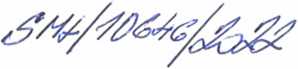 Centrum dopravního výzkumu, v. v. i.K rukámxxxxxxxxxVaše zn.                                             Naše zn.	Výprava                            Přílohy 1x	datumNabídka ze dne 23.11.2022 dle       603/2022 	DS		5.12.2022přílohy	STUVNISULVěc: Akceptace nabídky- zpracování studie vnitřního silničního okruhu v Ústí nad Labem: technické prověření, dopravní modelování (STUVNISUL)Vážení,akceptujeme tímto Vaši nadepsanou nabídku.S pozdravemIng. Petr Šlegr, v. r.jednatelxxxxxDigitálně podepsal xxxxxxDatum: 2022.12.07 09:28:48 +01'00'1/1